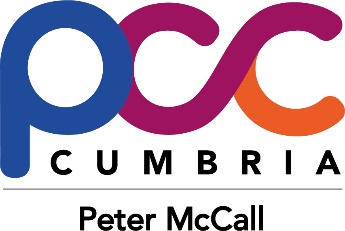 OPCC Staff Job RolesDetailed below is a brief summary of the roles undertaken by staff within the Office of the Police & Crime CommissionerChief Executive / Head of Partnerships and Commissioning   The post holder is responsible for:Working with the Police and Crime Commissioner to enable delivery against vision, strategy and identified priorities Ensuring effective operational and strategic leadership of the Office of the Police & Crime Commissioner through on-going management and engagement. Facilitating the accurate and appropriate scrutiny of the Police Force’s activities The post holder will have overall responsibility for the strategic direction, planning and management of the Commissioner’s Office in accordance with professional standards and the legislative and fiduciary responsibilities of the statutory office.  The post holder will operate within the APACE Statement on the Role of the Chief Executive and Monitoring Officer of the Police and CrimeLeading on the commissioning of services and management of contracts/funding and grant agreements on behalf of the Police and Crime CommissionerLeading the development and implementation of a comprehensive commissioning plan to deliver outcomes and priorities independently and jointly with other strategic partnersLeading the development of negotiation strategies and managing annual contract negotiation processes across multiple contracts/agreementsThe development of effective commissioning relationships with partners and providers and securing the value for money of commissioned servicesDeputy Chief Executive / Head of Communications and Business Services   The post holder is responsible for:The strategic management of all arrangements for public perception and reputation.  The post holder is pivotal in providing corporate public affairs strategy, advice and coaching to the Police and Crime Commissioner in high profile media environments of regional and national interest, managing reputation and the media interface.Professional leadership, responsibility and management of the overall strategy and operational framework for the delivery of all public facing activities for Police and Crime Commissioner ensuring that all statutory and legal obligations are met.Leading on behalf of the Chief Executive with responsibility for all aspects of the office, business services and non-financial governance; providing advice and support to the Chief Executive in ensuring that the arrangements regarding matters of integrity and conduct meet all statutory and legal requirements.Joint Chief Finance Officer This post is a joint post shared with the Constabulary. The post holder is appointed jointly but is employed by the Constabulary and works for 50% of their time for the Police and Crime Commissioner, who pays half of their salary costs.The post holder is responsible for:Professional leadership and management of financial arrangements as the Commissioner’s statutory financial officer, incorporating all financial arrangements in accordance with professional standards and the legislative and fiduciary responsibilities of the statutory office.To support the Commissioner in determining the budget, including statutory consultation and the overall arrangements for the management of those funds, incorporating all financial aspects of financial governance.Working with colleagues, the Constabulary and other partners to develop and implement strategy and to resource and deliver the Commissioner’s strategic objectives sustainably and in the public interest.Partnership & Strategy Manager   The post holder is responsible for:Leading, developing and managing strategies policies and procedures which enable the Police and Crime Commissioner to discharge their statutory obligationsSetting strategy and scrutinising the plans, performance, efficiency and value for money of the ConstabularyWorking with the Constabulary, external stakeholders and the public to manage change and secure continuous improvementProviding the Police and Crime Commissioner with expert advice, research and information to enable them to achieve their objectives.Assistant Policy Officer    The post holder is responsible for:Supporting and assisting in the development of researched and evidenced-based policy and strategy in respect of community safety, support for victims, criminal justice and other areas of priority to ensure the effective delivery of the objectives within the Police and Crime Plan.  Assist in the managing the development and implementation of effective outcome and performance frameworks for services and arrangements in respect of policing, criminal justice, community safety, victims and other areas of priority within the Police and Crime Plan.  To support the Head of Partnerships and Commissioning and the Partnerships and Strategy Manager in their day-to-day functions.Victims Advocate     The post holder is responsible for:Responsible for the development, management and delivery of the victims services providing direction and guidance.To provide advocacy to the OPCC and partners focusing on the delivery of services in the county across a wide range of partners from health to criminal justice.To work with victims to understand the changing environment of advocacy and be the victim’s voice in reviewing, evaluating, defining and implementing improvement to services. Governance Manager    The post holder is responsible for:Leading on the development, implementation and management of the arrangements for governance, incorporating executive decision making, codes of conduct, support to the audit committee and executive board, risk management, equality and diversity, information disclosure and management of complaints correspondence.  Setting strategy and scrutinising the implementation of governance arrangements for the Office of the Police and Crime Commissioner.  Providing the Police and Crime Commissioner with expert advice, research and information to enable them to adhere to legislative requirements.  Undertaking the role of Deputy Monitoring Officer to the Chief Executive and acting as Monitoring Officer when required.Management of the scheme for independent custody visitors, ensuring its compliance within statutory requirements.Management of the administration office and support arrangements for the Commissioner with responsibility for line management of administration and support staff.  Engagement and Communications Officer	The post holder is responsible for: Managing the development and implementation of the Office of Public Engagement on behalf of the Commissioner which includes raising the public perception of the Office of Police and Crime Commissioner and managing any reputational risks.  Provide the Office of the Police and Crime Commissioner with day-to-day media management and identifying pro-active activities as part of the Police and Crime Plan.Management of the arrangements for the Office of Public Engagement, incorporating initial setup and on-going development of engagement to meet the Commissioner’s statutory responsibilities and priorities within the Police and Crime Plan.  Operational liaison with commissioned external service providers.Management of all aspects of communication from marketing, internal communications, PR, and e-communications including social media.Executive Support Officer to the Police & Crime Commissioner	    The post holder is responsible for: 
Managing the Police and Crime Commissioner and Deputy Police and Crime Commissioner ensuring that they and the Office of the Police and Crime Commissioner are run in a smooth and effective manner to ensure that it is efficient and effective. To manage and ensure that administrative, information and secretarial support is provided efficiently to the Chief Executive.To provide executive assistance to the Police and Crime Commissioner in undertaking their duties including delegated responsibility for selected tasks, and act as their ‘gate-keeper’.  Administration Assistant    To provide administrative and clerical support within the Office of the Police and Crime Commissioner. To act as the first point of contact for visitors and the public contacting the Office of the Police and Crime Commissioner.To provide administration support to the officers within the Office of the Police and Crime Commissioner and deputise for the Executive Support Officer as and when required.